ТЕМА: КИСЕНЬ – проста речовина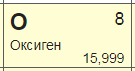 ТЕМА: ВОДА – складна речовина